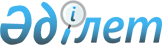 Об образовании избирательных участков на территории Кербулакского района
					
			Утративший силу
			
			
		
					Решение акима Кербулакского района Алматинской области от 21 декабря 2011 года N 10. Зарегистрировано Управлением юстиции Кербулакского района Департамента юстиции Алматинской области 06 января 2012 года N 2-13-148. Утратило силу постановлением Кербулакского районного акимата Алматинской области от 10 ноября 2014 года № 07      Сноска. Утратило силу постановлением Кербулакского районного акимата Алматинской области от 10.11.2014 № 07.      Примечание РЦПИ:

      В тексте сохранена авторская орфография и пунктуация.       

В соответствии со статьей 23 Конституционного Закона Республики Казахстан от 28 сентября 1995 года "О выборах в Республике Казахстан" и по согласованию с районной избирательной комиссией, аким района РЕШИЛ:



      1. Образовать избирательные участки на территории Кербулакского района, в установленных границах согласно приложению к настоящему решению.



      2. Контроль за исполнением данного решения возложить на руководителя аппарата акима района Мустафанова Серика Михайловича.



      3. Настоящее решение вступает в силу с момента государственной регистрации в органах юстиции и вводится в действие по истечении десяти календарных дней после дня его первого официального опубликования.      Аким района                                Н. Жантылеуов      СОГЛАСОВАНО:      Председатель районной

      избирательной комиссии                     Бураханов Жанат Махметович

      21 декабря 2011 года

Приложение

к решению акима Кербулакского

района от 21 декабря 2011 года

N 10 "Об образовании избирательных

участков на территории

Кербулакского района" 

Перечень избирательных участков Кербулакского района
					© 2012. РГП на ПХВ «Институт законодательства и правовой информации Республики Казахстан» Министерства юстиции Республики Казахстан
				N 455 избирательный участокЦентр: село Самен, магазин.В границах: село Самен, отгонный участок Коктобе, перевал Архарлы.N 456 избирательный участокЦентр: село Жоламан, улица Мырзакаримова 1, Жоламанская средняя школа, телефон: 35142В границах: село Жоламан, станция Дала, разъезды Архарлы, Алтындала, Сайлы.N 457 избирательный участокЦентр: станция Жоламан, здание казармы железнодорожных путей.В границах: станции Жоламан.N 458 избирательный участокЦентр: село Карашокы, улица Набережная 12, Карашокинская средняя школа, телефон: 96593В границах: село Карашокы, 1,2,3 отгонные участки.N 459 избирательный участокЦентр: село Кызылжар, улица Алтынсарина. 28, средняя школа имени Жапарова, телефон: 42638В границах: село Кызылжар, 15 километр дорожно-эксплуатационный участок.N 460 избирательный участокЦентр: село Шилису, улица Алтынсарина. 17/2, сельский клуб, телефон: 97570В границах: село Шилису.N 461 избирательный участокЦентр: село Желдикара, Желдикаринская начальная школа, телефон: 42544В границах: село Желдыкара.N 462 избирательный участокЦентр: село Сарыбастау, улица Аубакирова. 1, Сарыбастауская средняя школа, телефон: 39073В границах: село Сарыбастау, отгонные участки.N 463 избирательный участокЦентр: село Архарлы, Кызылкудыкская начальная школа, телефон: 940310В границах: село Архарлы, отгонные участки.N 464 избирательный участокЦентр: рудник Архарлы, улица Жумабаева 1, Архарлинская средняя школа, телефон: 940510В границах: рудник Архарлы, отгонные участки.N 465 избирательный участокЦентр участка: село Малайсары, фельдшерский пункт, телефон: 941810В границах: село Малайсары, отгонные участки.N 466 избирательный участокЦентр: станция Малайсары, Малайсаринская средняя школа.В границах: станция Малайсары, станция Тары.N 467 избирательный участокЦентр: село Карагаш, улица Абая 1, Сарыбулакская средняя школа, телефон: 96327В границах: село Карагаш.N 468 избирательный участокЦентр: село Шилису, Сарыбулакская начальная школа, телефон: 96331В границах: село Шилису.N 469 избирательный участокЦентр: село Казынсу, Казынсуская начальная школа, телефон: 96345В границах: села Казынсу и Сарыбулак.N 470 избирательный участокЦентр: село Коянкоз, улица Амангелды 1, средняя школа имени Кулыбекова,. телефон: 38041В границах: село Коянкоз.N 471 избирательный участокцентр: село Шанханай, улица Шокана 41, телефон: 42070В границах: село Шанханай, участок 47 и Бесапан.N 472 избирательный участокЦентр: село Майтобе, улица Центральная 3, средняя школа Шанханай, телефон: 42305В границах: село Майтобе.N 473 избирательный участокЦентр: поселок Сарыозек, улица Оразбекова. 14, средняя школа N 49, телефон: 31533В границах: улицы: Рыскулова с N 20 по N 74 (четная сторона), с N 21 по N 47(нечетная сторона), Оразбекова, Аль-Фараби, Менделеева полностью, Майлина с N 41 по N 65 (нечетная сторона), с N 38 по N 52 (четная сторона), Жибек жолы с N 2 по N 74 (четная сторона), Бигельдинова с N 23 по N 33 (нечетная сторона), с N 24 по 32 ( четная сторона), Крупская, Макатаева с N 29 по N 41 (нечетная сторона), с N 36 по N 48 (четная сторона) Молдагалиева с N 20 по N 24 (четная сторона), с N 37 по N 43 (нечетная сторона).N 474 избирательный участокЦентр: поселок Сарыозек, улица Оразбекова 14, средняя школа N 49, телефон: 31576В границах: улицы: Аймаутова, Гоголя, Мустафина, Пушкина полностью, Жибек жолы с N 1 по N 75 (нечетная сторона), Аманжолова, Муканова, Торайғырова с N 1 по N 49 (нечетная сторона), Аронулы, Бактыбай ақын, Байсейтова, Желтоксан полностью, Бейбитшилик с N 2 по N 22 (четная сторона), с N 1 по N 31 (нечетная сторона), Макатаева с N 1 по N 27 (нечетная сторона), с N 2 по N 24 (четная сторона), Молдагалиева с N 2 по N 18 (четная сторона), с N 1 по N 31 (нечетная сторона), Жандосова, Асфендиярова, Бигелдинова с N 2 по N 22 (четная сторона).N 475 избирательный участокЦентр: поселок Сарыозек, улица Маметова 8, средняя школа имени Конаева, телефон: 31355В границах: улицы: Гвардейская, Бокина, Курмангазы, Молдагуловой, Турксиба, Амангелды, Кулжабай би, Шокана, Толебаева, Ауезова, Жамбыла, Муратбаева, Луганского, Вожакина, Нурпейсова, Жарболова, Кайсенова, Балпык би, Кутузова полностью, Кабанбай батыра с N 1 по N 65 (нечетная сторона).N 476 избирательный участокЦентр: поселок Сарыозек, улица Момышулы 25, районный Дом культуры имени Сарыбаева, телефон: 32372В границах: улицы Момышулы, Акын Сара, Маметовой, Масанова, Тимирязева, Абая, Суханбаева, Дуйсенбаева, Жангельдина, Жастар, Советская полностью, Кабанбай батыра с N 66 по N 120 (четная сторона), разъезды Дос, Балгалы.N 477 избирательный участокЦентр: поселок Сарыозек, улица Рыскулова 20, здание районной территориальной инспекции, телефон: 32207В границах: улицы: Мадибекулы, Жетысу, Байтурсынова, Сейфуллина, Малайсары батыра, Сарыбаева, Тохтарова, Мусрепова, Жансугурова, Ескелды би, Сатпаева, Железнодорожная, Нагорная полностью, Жибек жолы с N 1 по N 17 (нечетная сторона), Рыскулова с N 1 по N 19 (нечетная сторона), с N 49 по N 99 (нечетная сторона), с N 2 по N 18 (четная сторона), разъезды Койкырыккан, Майтобе.N 478 избирательный участокЦентр: село Басши, улица Аскарбека 23, средняя школа имени Райымбека,телефон: 45244В границах: село Басши, село малый Басши, участок N 65 километр,N 479 избирательный участокЦентр: село Нурум, улица Школьная 1, Нурумская средняя школа, телефон: 45165В границах: село Нурум.N 480 избирательный участокЦентр: село Аралтобе, улица Школьная 4, Аралтобинская средняя школа, телефон: 45146В границах: село АралтобеN 481 избирательный участокЦентр: поселок Сарыозек, Военный городок, Сарыозекская средняя школа, телефон: 32010В границах: Военный городок.N 483 избирательный участокЦентр: поселок Сарыозек, Военный городок, Гарнизонный офицерский клуб, телефон: 32204В границах: Воинские части N 12740 и N 29108 (закрытый).N 487 избирательный участокЦентр: село Коксу, улица Алтынсарина 20, Коксуская средняя школа, телефон: 993306В границах: село Коксу.N 488 избирательный участокЦентр: село Бериктас, Бериктасская средняя школа, телефон: 993783В границах: село Бериктас.N 490 избирательный участокЦентр: село Косагаш, Косагашская средняя школа, телефон: 50001В границах: село Косагаш.N 491 избирательный участокЦентр: село Коктал, улица Алтынсарина 9, Коктальская неполная средняя школа, телефон: 50320В границах: село Коктал.N 492 избирательный участокЦентр: село Шубар, улица Абая 63, Шубарская средняя школа, телефон: 50083В границах: село Шубар.N 493 избирательный участокЦентр: село Онжас, улица Балхашева 56, Акжарская средняя школа, телефон: 50441В границах: село ОлжасN 494 избирательный участокЦентр: село Аралтобе, улица Кирова 12, Аралтобинская средняя школа, телефон: 50434В границах: село Аралтобе, улицы Кирова, Кулжабай би, Бактыбай би, Пограничная.N 495 избирательный участокЦентр: село Талдыбулак, улица Абая 3, средняя школа имени Алтынсарина, телефон: 93841В границах: села Талдыбулак, Терисаккан.N 496 избирательный участокЦентр: село Бостан, улица Альмухамбетова 3, средняя школа имени Альмухамбетова, телефон: 92041В границах: село Бостан.N 497 избирательный участокЦентр: село Когалы, улица Желтоксан 64, Когалинская средняя школа, телефон: 91736В границах: улицы Масанчи, Бондаренко, Айманова, Шакарима, Желтоксан, дома с N 1-158, Тлеулес, Амангельды, Жамбыла, Кенесары, Жансугурова, участок молочно-товарной фермы.N 498 избирательный участокЦентр: село Когалы, улица Момышулы 52, средняя школа имени Панфилова, телефон: 91291В границах: село Когалы, улицы Желтоксан, Ауезова, Момышулы, Абылайхана, Жансугурова с N 39 по N 63 (нечетная сторона), с N 40 по N 72 (четная сторона),Тобаякова, Тлепбая, Бокина, Жандосова, Аронулы, Молдагуловой, Курмангазы, Иманбаева, Панфилова, Макатаева.N 499 избирательный участокЦентр: село Куренбель, Куренбельская начальная школа, телефон: 91387В границах: село Куренбель.N 500 избирательный участокЦентр: село Тастыозек, Тастыозекская средняя школа, телефон: 97395В границах: село Тастыозек.N 501 избирательный участокЦентр:село Шаган, школа имени Дутова, телефон: 96030В границах: село Шаган.N 502 избирательный участокЦентр: село Кокбастау, Кокбастауская начальная школа, телефон: 97751В границах: село Кокбастау.N 503 избирательный участокЦентр: село Жайнак батыр, улица Ескельдинская 31, средняя школа имени Тобаякова, телефон: 97210В границах: село Жайнак батыр.N 504 избирательный участокЦентр: село Доланалы, улица Акылбекова 52, Доланалинская средняя школа, телефон: 97838В границах: село Доланалы.N 505 избирательный участокЦентр: село Акбастау, улица Малайсары 17, Акбастауская неполная средняя школа, телефон: 96690В границах: село Акбастау.N 506 избирательный участокЦентр: село Жаналык, улица Валиханова 78, Жаналыкская средняя школа, телефон: 97295В границах: село Жаналык.N 507 избирательный участокЦентр: село Карымсак, улица Кирова 26, Карымсакская средняя школа, телефон: 97750В границах: село Карымсак.N 508 избирательный участокЦентр: село Алтынемел, улица Кабанбай батыра 2, Алтынемелская средняя школа, телефон: 95240В границах: село Алтынемел.N 509 избирательный участокЦентр: село Тастыбастау, улица Маметова 6, Тастыбастауская начальная школа, телефон: 95226В границах: село Тастыбастау.N 510 избирательный участокЦентр: село Карлыгаш, улица Алтынсарина 7, Карлыгашская начальная школа, телефон: 95242В границах: село Карлыгаш.511 избирательный участокЦентр: село Байгазы, улица Абая 16, Байгазинская начальная школа, телефон: 95245В границах: село Байгазы.N 512 избирательный участокЦентр: село Жамбай, улица Алтынсарина 17, Майтобинская средняя школа, телефон: 31826В границах: село Жамбай.N 513 избирательный участокЦентр участка: село Каспан, улица Алтынсарина 22, Каспанская средняя школа, телефон: 42362В границах: село Каспан.N 514 избирательный участокЦентр участка: село Шаган, улица Казбек би 18, Шаганская начальная школа, телефон: 42540В границах: село Шаган.N 515 избирательный участокЦентр участка: село Сайлыколь, улица Сейфуллина 15, Сайлыкольская начальная школа, телефон: 42529В границах: село Сайлыколь.N 516 избирательный участокЦентр: село Коксай, улица Аль-Фараби 21, Коксайская неполная средняя школа, телефон: 42461В границах: село Коксай.N 517 избирательный участокЦентр: село Водное, улица Конаева 16, Воднинская начальная школа, телефон: 42517В границах: село Водное.